William Cronon, environmental historian on history research sources and methodshttp://www.williamcronon.net/researching/index.htmRESEARCHING YOUR BUILDINGhttps://www.upperwestsidehistory.org/bnhg-building-research-guide.htmlBOOKSBlackmar, Elizabeth Manhattan for Rent 1785-1850. Ithaca New York, Cornell University Press, 1989Burrows, Edwin G. and Mike Wallace Gotham: A History of New York to 1898. New York, Oxford University Press, 1999Caro, Robert The Power Broker. New York, Vintage Books, 1974Holloway, Margaret The Measure of Manhattan: The Tumultuous Career and Surprising Legacy of John Randel, Jr., Cartographer, Surveyor, Inventor. New York, Norton, 2013Jackson, Kenneth T. (editor), Lisa Keller (editor), Nancy Flood (editor) The Encyclopedia of New York City.New Haven, CT., Yale University Press, 2010 (second edition)Sanderson, Eric W. Manahatta: A Natural History of New York City. New York, Harry N. Abrams, 2009Shorto, Russell The Island at the Center of the World: The Epic Story of Dutch Manhattan and the Forgotten Colony that Shaped America. New York, Doubleday, 2004Spann, E. K. The New Metropolis: New York City 1840-1857. New York, Columbia University Press, 1981Wallace, Mike Greater Gotham: A History of New York City from 1898 to 1919. New York, Oxford University Press, 2017Bloomingdale and Morningside NeighborhoodsAzzarone, Stephanie Heaven on the Hudson: Mansions, Monuments, and Marvels of Riverside Park. New York, Fordham University Press, 2022.Dolkart, Andrew Morningside Heights: A History of Its Architecture & Development. New York, Columbia University Press, 1998Mackin, Jim Notable New Yorkers of Manhattan’s Upper West Side New York, Fordham University Press, 2021Salwen, Peter Upper West Side Story: A History and Guide New York, Abbeville Press, 1989OLD BOOKS that focus on our neighborhoodsMott, Hopper Striker The New York of Yesterday: Bloomingdale. New York, G.P. Putnam & Sons, 1908 Peters, John Punnett Annals of St. Michael’s: being the History of St. Michael’s Episcopal ProtestantChurch for One Hundred Years 1807-1907. New York G.P. Putnam’s Sons, The Knickerbocker Press, 1907Riker, James Revised History of Harlem (City of New York), Its Origin and Early Annals. New York, New Harlem Publishing Company, 1904Stokes, I. N. Phelps The Iconography of Manhattan (six volumes). New York, Robert Dodd, 1918 Stokes available online at: https://exhibitions.library.columbia.edu/exhibits/show/stokesWEBSITESArchiveshttps://archive.org  https://www.proquest.com/ https://researchworks.oclc.org/archivegrid/https://www.hathitrust.org/abouthttps://www.worldcat.org/topics/welcomehttps://commons.wikimedia.org/wiki/Main_PageNew York Historyhttps://ephemeralnewyork.wordpress.com/ http://daytoninmanhattan.blogspot.com/ https://forgotten-ny.com/ https://untappedcities.com/category/new-york/ https://www.gothamcenter.org/ http://vanishingnewyork.blogspot.com/http://lostnewyorkcity.blogspot.com/2009/02/lost-citys-guide-to-upper-west-side.html https://www.nytimes.com/column/streetscapeshttps://www.oldnyc.org/PODCASTShttps://podcasts.apple.com/us/podcast/the-bowery-boys-new-york-city-history/id258530615?mt=2 https://benfranklinsworld.com/episode-346-music-and-politics-in-the-early-united-states/NEW YORK PUBLIC LIBRARY – explore options online https://libguides.nypl.org/neighborhoodresearch https://digitalcollections.nypl.org/ https://www.nypl.org/research/collections/articles-databasesMAPSDavid Rumsey https://www.davidrumsey.com/ NYPLhttps://www.nypl.org/collections/nypl-recommendations/guides/fire-topo-property-maps http://spacetime.nypl.org/maps-by-decade/#/Randel Farm Mapshttp://thegreatestgrid.mcny.org/greatest-grid/randel-map-galleryPHOTOGRAPHSNew York Public Libraryhttps://digitalcollections.nypl.org/divisions/the-miriam-and-ira-d-wallach-division-of-art-prints- and-photographs-pictureLibrary of Congress https://www.loc.gov/pictures/ New-York Historical Societyhttp://dcmny.org/islandora/object/photosnycbeyond%3Acollection Museum of the City of New York https://www.mcny.org/collections/prints-photographCity of New York Tax photoshttps://nycma.lunaimaging.com/luna/servlet/NYCMA~5~5NEWSPAPERSwww.newspapers.com Subscribe or gain access at home for free through NYPL, a temporary measure for cardholders during Covidwww.nytimes.com Subscribe or gain access from 1980 at home through NYPL, a temporary measure for cardholders during Covidhttps://genealogybank.com/ Subscribehttps://chroniclingamerica.loc.gov/search/titles/ Chronicling America/Library of Congress. freeJOURNALSAccess JSTOR (academic journals) at home through NYPL, a temporary measure for cardholders during CovidNew York History Cornell University Press and The New York State MuseumGOVERNMENT RESEARCHGoodwin, Aaron New York City Municipal Archives: An Authorized Guide for Family Historians. New York, New York Genealogical and Biographical Society, 2016HISTORY PROGRAMS PRESENTED ON ZOOMBloomingdale Neighborhood History Group, Landmark West, the Skyscraper Museum, Gotham Center at CUNY, New York Public Library, Friends of the Upper East Side, New York Genealogical and Biographical SocietyHISTORY THROUGH WALKING TOURSBloomingdale Neighborhood History Group – Jim Mackin Tenement Museum, Untapped New York, Central Park ConservancyBloomingdale Library Program  February 8, 2023SOURCES OF HISTORICAL INFORMATIONAssembled by Pam Tice www.upperwestsidehistory.org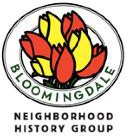 